Candidate Feedback Form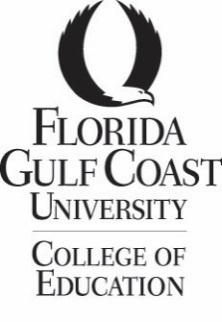 Position:  Assistant Profesor. STEM Education (R0002464)Candidate: Ms. Ayca FacklerYour role with the university:The candidate is knowledgeable and adequately prepared for this position.The candidate has effective presentation and communication skills.The candidate has the skills, talent, and ability to benefit FGCU in this position.Does this candidate exhibit any weaknesses? I would recommend this candidate for employment for this position.Please use the space below and reverse side for additional comments.Undergraduate StudentGraduate StudentStaffFacultyAdministrationAdvisory MemberOther:Other:Other:Other:Strongly AgreeAgreeUnsureDisagreeStrongly DisagreeComments:Comments:Comments:Comments:Comments:Comments:Comments:Comments:Comments:Comments:Strongly AgreeAgreeUnsureDisagreeStrongly DisagreeComments:Comments:Comments:Comments:Comments:Comments:Comments:Comments:Comments:Comments:Strongly AgreeAgreeUnsureDisagreeStrongly DisagreeComments:Comments:Comments:Comments:Comments:Comments:Comments:Comments:Comments:Comments:YesNoUnsurePlease explain:Please explain:Please explain:Please explain:Please explain:Please explain:Please explain:Strongly AgreeAgreeUnsureDisagreeStrongly DisagreeWhy or why not?Why or why not?Why or why not?Why or why not?Why or why not?Why or why not?Why or why not?Why or why not?Why or why not?Why or why not?